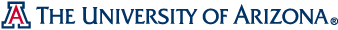 SIGNATURE COVER PAGEInitiating college(s), school, department, or committee: _____________________________________________________________________________________Title of this Request: ____________________________________________________________________Unit Administrator:  ______________________________________________________________________(name and title)Administrator’s Signature: _________________________________________	Date:			Unit Administrator:  ______________________________________________________________________(name and title)Administrator’s Signature: _________________________________________	Date:			Dean’s Signature: ________________________________________________	Date:			Dean’s Signature: ________________________________________________	Date:			